Основы управления проектами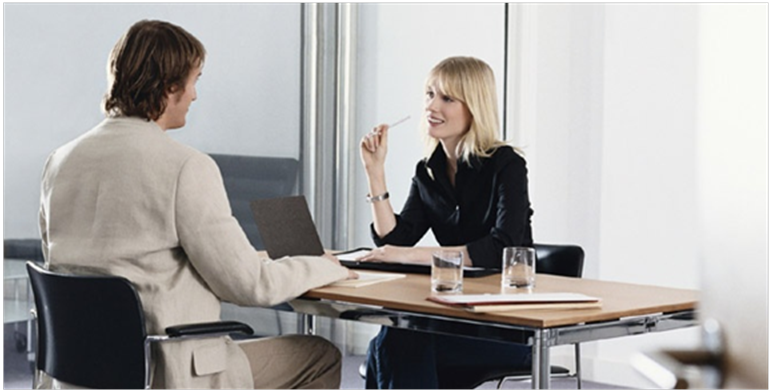 Основы управления проектамиОсновы управления проектамиКраткое описание семинараТренинг адаптируется под конкретного Заказчика и является инструментальным курсом для руководителей высшего и среднего звена, которым необходимо владение передовыми инструментальными навыками при управлении проектами.Целевая аудитория: Курс предназначен для руководителей организаций, менеджеров проектов и членов команды управления проектами.Продолжительность: 16 академических часов.Тренинг адаптируется под конкретного Заказчика и является инструментальным курсом для руководителей высшего и среднего звена, которым необходимо владение передовыми инструментальными навыками при управлении проектами.Целевая аудитория: Курс предназначен для руководителей организаций, менеджеров проектов и членов команды управления проектами.Продолжительность: 16 академических часов.Цель семинараУчастники изучат свод знаний по управлению проектами – руководство PMBOK, разработанное PMI (Project Management Institute)Участники изучат свод знаний по управлению проектами – руководство PMBOK, разработанное PMI (Project Management Institute)В результате обученияучастники:На практических примерах научатся использовать инструменты и методы, рекомендованные PMI;Смогут использовать «лучшие практики», определять последовательность выполнения процессов управления проектами, создавать проектные документы.На практических примерах научатся использовать инструменты и методы, рекомендованные PMI;Смогут использовать «лучшие практики», определять последовательность выполнения процессов управления проектами, создавать проектные документы.